CURRICULAM VITAE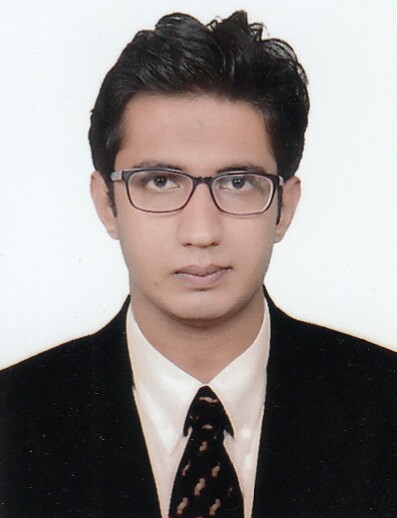 B.E (ELECTRICAL, ELECTRONICS & POWER)SHAIKH Email Id                      : SHAIKH.375346@2freemail.com  Objective:Electrical Engineer with 4 years Experienced in Switchgear, Automation & Controls. Capable of working with minimum supervision and committed to providing high quality service to every project. Professional, capable and motivated individual who consistently performs in challenging environments.Work Experience      : 4 years Experienced                                              (Design, Estimation & Automation)      I. July 2015-Present:Company                           : Qatar Switchgear ( M. H. Al Muftah Est – Doha-Qatar)Position                              : Design & Estimation Engineer Duties & Responsibilities:Design & Execution of Control low voltage switchgear panels like LV Panels (ABB- ArtuK), MDB, SMDB, DB, ATS, Capacitor Banks, MCC, VFD & Soft starter Panels,  PLC  Control Panels, Fan Control Panels, Pump Control Panels, HVAC Control Panels, Feeder Pillars, Bus bar Risers, etc.Coordinating with clients/consultants to understand the drawings and specifications for designing of single line Diagram(SLD), Protection schemes, General Arrangement, Foundation and Bill of Materials for Low voltage (LV) switchgearDesigning of LV breaker and relays control schematics, equipment control schematics, distribution scheme, circuit diagrams, etc.Handling design reviews with Customer’s Engineers, prior to manufacturing and completing project contract on time.Issuing drawings (SLD, GA, Schemes, BOM, Wiring Schedule and Fabrication) for manufacturing.Obtaining LV Panels approval from KAHRAMA (QGEWC).Estimation, Participating in tendering, Estimation, preparing the tendering documentVisiting Sites  & meeting with the client, Contractor, Consultant, etc. discussing about the project requirementsWell versed with IEC, BS EN, Qatar Constructions specifications, Kahrama regulations, etc.Keeping the pricelist updated for all the breakdown of switchgear panels.Contacting other suppliers for those materials which are not in stock.Comprehensive knowledge of switchgear, protection, measuring, etc components and its use (ABB, Hager, Eaton, L&T, Socomec, Alfanar, Intech, Ercon, C&S, Zieglar, SACI,Schneider, Alstom, Meth ,etc.)Reviewing of new projects with sales/marketing, and interface with customers/ consultants to resolve any technical design issues in specifications/ drawings.Preparing  Technical submittal, Operation & Maintenance Manual, Compliance statement, Method of statement, etc, & all the other technical documents.Providing technical support to the Sales, Procurement, Manufacturing and Testing.Doing sales for all  Switchgears items.II. Jan. 2014 – June 2015:Company                       : Automation & Control Technics Aurangabad-MH.-IndiaPosition                         :  Automation & Design EngineerPROGRAM PLC’s.Manufacturing, Supervising and Designing P.L.C Based Electrical Control Panels, M.C.C Panels.Programming, Installing & Commissioning Different Types Of Special Purpose Machines, Vending  Machines ,Stepper Machine.Providing technical documentation and reports, according to the requirements of company.Software Exposure:Design: Autocad 2014 , Proficad.Microsoft Office: Word, Excel, Power point, Outlook, etc.PLC Programming:  Siemens simatic manager v5.5, Siemens Logo! V8.1, Delta wplsoft 2.42 .     Qualification DetailsB.E in Electrical, Electronics & Power Engineering from P.E.S.C.O.E, Aurangabad under Babasaheb Ambedkar Marathwada University (B.A.M.U) with 61.33% (2014)Passed HSC from Maulana Azad College, Aurangabad under (M.S.B.S.H.S.E) with 70% (2010)Passed SSC from Little Flower English High School, Aurangabad under (M.S.B.S.H.S.E) with 71.07% (2008)Field of Interest:Electrical Switchgear, Controls  & AutomationDesign & EstimationSupply Chain management Personal Details:        Date of  Birth        : 27th April 1992Marital Status       : SingleLanguage known : English, Hindi, Urdu, Marathi, Arabic( Reading)Nationality             : IndianI hereby declare that all the above statements are true and complete to the best of my knowledge    